緊急連絡用シート（全体版）　　　　　　　　　　　　　　　　　　　　　　　　年　　　月　　　日記載　　作成者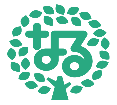 　　　　　　　　　　　　　　　　　　　　　　　　　　　　　　　　　　　　　　　スペース　なる名前　　　　　　　　　　　様　　（男・女）名前　　　　　　　　　　　様　　（男・女）名前　　　　　　　　　　　様　　（男・女）生年月日　　平成・令和　　　　年　　　月　　　日生年月日　　平成・令和　　　　年　　　月　　　日生年月日　　平成・令和　　　　年　　　月　　　日住所駐車場注意点＜　　　　　　　　　＞住所駐車場注意点＜　　　　　　　　　＞住所駐車場注意点＜　　　　　　　　　＞電話番号電話番号電話番号緊急時連絡先①続柄緊急時連絡先②続柄緊急時連絡先③続柄緊急時連絡先④続柄かかりつけ医　　基幹病院病院名TEL医師名備考かかりつけ医　　基幹病院病院名TEL医師名備考かかりつけ医②病院名TEL医師名備考かかりつけ医②病院名TEL医師名備考その他連携機関その他連携機関医療的ケアの有無医療的ケアの有無医療的ケアの有無医療的ケアの有無医療的ケアの有無医療的ケアの有無呼吸器有　　無機種名　　　　　バッテリー　　時間　業者名機種名　　　　　バッテリー　　時間　業者名機種名　　　　　バッテリー　　時間　業者名機種名　　　　　バッテリー　　時間　業者名吸引器有　　無機種名　　　　　バッテリー　　時間　業者名機種名　　　　　バッテリー　　時間　業者名機種名　　　　　バッテリー　　時間　業者名機種名　　　　　バッテリー　　時間　業者名HOT有　　無業者名業者名業者名業者名気管切開有　　無種類　　　　　　　　サイズ　　カフ圧種類　　　　　　　　サイズ　　カフ圧種類　　　　　　　　サイズ　　カフ圧種類　　　　　　　　サイズ　　カフ圧胃十二指腸チューブ有　　無種類　　　　　　　　サイズ　　挿入の長さ種類　　　　　　　　サイズ　　挿入の長さ種類　　　　　　　　サイズ　　挿入の長さ種類　　　　　　　　サイズ　　挿入の長さ胃ろう・腸ろう有　　無種類　　　　　　　　サイズ　　種類　　　　　　　　サイズ　　種類　　　　　　　　サイズ　　種類　　　　　　　　サイズ　　バルンカテーテル有　　無種類　　　　　　　　サイズ　　種類　　　　　　　　サイズ　　種類　　　　　　　　サイズ　　種類　　　　　　　　サイズ　　モニター有　　無アンビューバッグ有　　無手技（　　　　）peep弁（有　　無）手技（　　　　）peep弁（有　　無）手技（　　　　）peep弁（有　　無）手技（　　　　）peep弁（有　　無）ポート/IVH有　　無種類　　　　　　　　　管理方法種類　　　　　　　　　管理方法種類　　　　　　　　　管理方法種類　　　　　　　　　管理方法ストマ有　　無エピペン有　　無アレルギー有　　無アレルゲン　　　　　　　対応方法アレルゲン　　　　　　　対応方法アレルゲン　　　　　　　対応方法アレルゲン　　　　　　　対応方法発作有　　無どのような　　　　　　　対応方法どのような　　　　　　　対応方法どのような　　　　　　　対応方法どのような　　　　　　　対応方法有　　無有　　無ヘルプカード有　　無備考：全体把握シート・緊急時フローチャート（連絡網・対応方法は各自作成）備考：全体把握シート・緊急時フローチャート（連絡網・対応方法は各自作成）備考：全体把握シート・緊急時フローチャート（連絡網・対応方法は各自作成）備考：全体把握シート・緊急時フローチャート（連絡網・対応方法は各自作成）備考：全体把握シート・緊急時フローチャート（連絡網・対応方法は各自作成）備考：全体把握シート・緊急時フローチャート（連絡網・対応方法は各自作成）　　事業所名　　　　　　　　　　　事業所名　　　　　　　　　　　事業所名　　　　　　　　　　　事業所名　　　　　　　　　　　事業所名　　　　　　　　　　　事業所名　　　　　　　　　